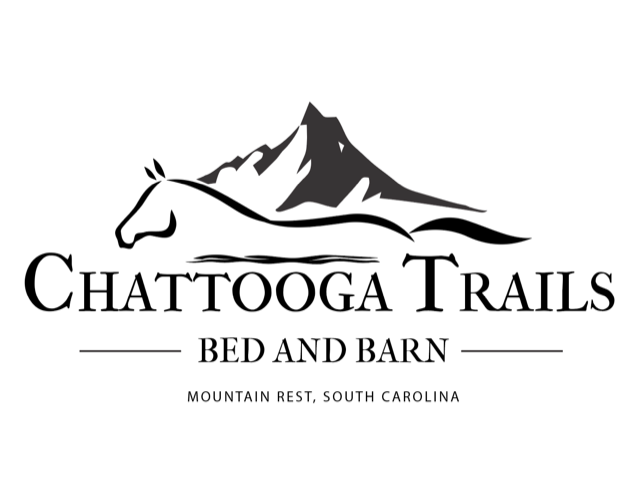 551 Mongold Gap RoadMountain Rest, SC 29664(704) 281-6316 (843) 598-0514Check In: 3:00 pm – 6 pmCheck Out: 11:00 amQuiet Hours: 7:00 am – 10:00 pmWelcome to Chattooga Trails Bed and Barn Camp Sites. Thank you for choosing our property for your stay. Please let us know if we may be of any assistance. During your visit, please be considerate of other guests and observe the following rules. Chattooga Trails B&B management and owners will not be responsible for any property damage, loss, theft or personal safety. We appreciate your cooperation and your business. Enjoy your stay! YOUR STAY~Drive slowly at all times-10mph~UTD Coggins required for all equines~DO NOT unload your equine until directed to do so~If traveling with an equine, you must inspect the location you are leaving your equine and sign the liability waiver~No refund or credit due to weather or early departure~All renters must be 21 years of age~Names of all guests must be reported prior to check in~2 adults, 2 equines and 1 vehicle allowed per site unless approved otherwise~ Park in the gravel areas only unless directed otherwise~Dogs must be approved by management and be on leash or contained at all times~Dogs must not be left outside to bark unattended~Please clean up behind your dog and horse within the camping and yard areas~ Fire logs - $5/log~Guests are responsible for mucking stalls and removal of residual hay from paddocks                                                                                                                                                                                                                            ~Two bags cedar shavings required with stall rentals-bring or buy at $7/bag                                                                                                                                                                                                                                                   ABSOLUTELY NO~Fires except at the common fire pit or in the lower campsite raised pit~No drones allowed due to privacy and safety of animals~No entering the horse pasture/paddocks unless those that your own horses occupies~No feeding the horses or other animals except those of your own~No RV washing, servicing or repairs at sites unless approved otherwise~No tent or hammock camping unless approved otherwise~No loud music at any time~No disorderly conduct~No discharge of any firearms on property~No illicit drugs~No dumping of grey water (or food scraps) at sites except into septic disposal. Use of septic disposal must be coordinated with property owners. TRASH~Bag all trash before placing in cans at ea campsite (recycling not offered).~Do not leave any trash that will not fit in an enclosed bag in the can.I, ______________________________________, agree that myself, and those within my party traveling with me, will adhere to the above rules while camping at Chattooga Trails Bed and Barn. We are aware that failure to comply may result in our expulsion from the property. Signed: __________________________________Date: _______________